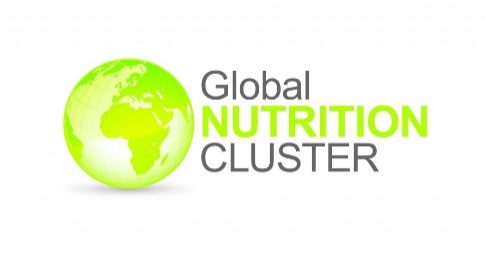 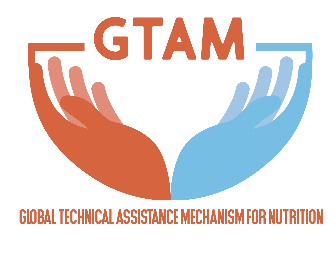 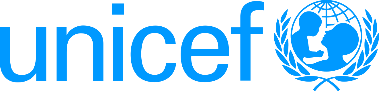 تغذية الرضع و صغار الأطفال في سياق كوفيد-19الموجز رقم 2 (v1)30/آذار/2020من أجل دعم الجهات المنفذة حول كيفية التأهب و التصدي لجائحة كوقيد-19، سوف يتم اصدار موجزات ارشادية قائمة على الأدلة و التي سيتم تحديثها كل عشرة (10) أيام عند ظهور معلومات و أدلة جديدة. يهدف هذا الموجز إلى توفير معلومات تتعلق تحديدا بتغذية الرضع و صغار الأطفال (ICYF) في سياق كوفيد-19. لا يغطي هذا الموجزتدابير التخفيف و الاستجابة الأوسع الموجودة في ارشادات أخرى. سوف نواصل، كمجتمع تغذية، تطوير فهمنا للحلول العملية من أجل تقديم تدخل  في سياق كوفيد-19. سوف يكون توثيق و نشر هذه الدروس و الأدلة المستجدة أساسيا من أجل تنفيذ الإستجابات الملائمة و الفعالة في مواجهة هذه الجائحة.الأفكار الرئيسية و الأولوياتحماية، ترويج و دعم تغذية الرضع و صغار الأطفال في المنزلفي حين أن هذا يتفاوت بحسب السياق و يتطور بسرعة، فإن التوصية الحالية في سياق كوفيد-19 هي أن الأشخاص المشتبه أو المؤكد اصابتهم و يظهرون أعراض خفيفة يجب علاجهم في المنزل. لذلك تتطلب الرعاية المنزلية بالرضع و الأمهات تطبيق تدابير الوقاية من العدوى و الرقابة التي توصي بها منظمة الصحة العالمية                .في سياق التوفر المحدود و تعرقل الوصول إلى الأسواق، المرافق الصحية أو في حال الإقفال فإن المجتمعات المحلية و العائلات سوف تحتاج إلى معلومات و دعم حول تغذية الرضع و صغار الأطفال؛ بالتالي يٌعتبر تكثيف الحماية، الترويج و الدعم  للتغذية الملائمة للرضع و صغار الأطفال عملا حاسما يتطلب دراسة العقبات الخاصة بالسياق و الصعوبات  في القطر. فيما يلي توصيات و اعتبارات أساسية قائمة على الإرشاد و التعلم العالمي حتى الآن:   تقديم خدمات التغذية للرضع و صغار الأطفال من خلال منصات تقديم مختلفةمع اختلال عملية تقديم الخدمات الروتينية من خلال المرافق و التواصل مع المجتمعات المحلية خلال أوقات الإقفال، هناك حاجة لإيجاد سبل مبتكرة و عملية من أجل إيصال الخدمات الأساسية من خلال أنظمة الغذاء، الصحة، المياه و النظافة و الإصحاح ، و الحماية الإجتماعية لأجل دعم المجتمعات المحلية و الأسر في الحفاظ على أنظمة غذائية ملائمة للرضع و صغار الأطفال و كذلك على صحتهم . فيما يلي بعض التوصيات و الاعتبارات الأساسية من أجل تقديم خدمات التغذية للرضع و صغار الأطفال من خلال نُظم و منصات ايصال مختلفة:أسئلة برنامجية عالقة ستتم معالجتها عند ظهور أدلة ارشادات و مصادر مفيدة UNHCR / UNICEF/ WFP/ WHO تغذية الرضع و صغار الأطفال في سياق جائحة كوفيد-19، أفريقيا الشرقية، الوسطى و الجنوبية. صدر في 26 آذار، 2020الدليل الإرشادي حول تغذية الرضع في حالات الطوارئ:  https://www.ennonline.net/attachments/3127/Ops-G_English_04Mar2019_WEB.pdf اليونيسيف: دليل البرمجة حول تحسين النظم الغذائية للأطفال خلال فترة التغذية التكميلية: https://mcusercontent.com/fb1d9aabd6c823bef179830e9/files/1c81003c-e36d-4788-90e1-191610423755/Complementary_Feeding_Guidance_2020_portrait_ltr_web2.pdfدليل منظمة الصحة العالمية حول الإدارة السريرية لكوفيد-19:https://www.who.int/publications-detail/clinical-management-of-severe-acute-respiratory-infection-when-novel-coronavirus-(ncov)-infection-is-suspectedالتوجيهات المؤقتة لمنظمة الصحة العالمية حول الرعاية المنزلية لمرضى كوفيد-19 الذين تظهر عليهم أعراض خفيفة و متابعة المتصلين بهم:https://www.who.int/publications-detail/home-care-for-patients-with-suspected-novel-coronavirus-(ncov)-infection-presenting-with-mild-symptoms-and-management-of-contacts اليونيسيف: مرض فيروس كورونا (كوفيد-19) -  مالذي يتوجب على الوالدين معرفته:www.unicef.org/stories/novel-coronavirus-outbreak-what-parentsshould-knowUNICEF، ILO & ، UN Women 2020.  سياسات صديقة للعائلة و سياسات أخرى جيدة تتعلق بمكان العمل في سياق كوفيد-19: خطوات أساسية يمكن لأصحاب العمل اتخاذهاhttps://www.unicef.org/documents/family-friendly-policies-and-other-good-workplace-practices-context-covid-19-key-stepsمنظمة الصحة العالمية،2020. الرعاية المنزلية لمرضى كوفيد-19 الذين تظهر عليهم أعراض خفيفة و متابعة المتصلين بهم:https://www.who.int/publications-detail/home-care-for-patients-with-suspected-novel-coronavirus-(ncov)-infection-presenting-with-mild-symptoms-and-management-of-contacts GTAM، 2020. كوفيد-19: ملخص الدليل المتوفرة من أجل ممارسي التغذية في حالات الطوارئ: http://nutritioncluster.net/resources/gtam-covid19-nutrition-technical-brief-20200313-final/ الحواشييوحد هذا الموجز التوصيات حول تغذية الرضع و صغار الأطفال في سياق جائحة كوفيد- 19؛ حيث تتوائم هذه التوصيات مع التوجيهات المرحلية  لمنظمة الصحة العالمية حول الرعاية المنزلية لمرضى كوفيد-19 الذين تظهر عليهم أعرض  خفيفة ومتابعة المتصلين بهم (17 آذار 2020)، التدابير العلاجية السريرية للحالات التنفسية الحادة عند الإشتباه بالإصابة بكوفيد-19 (13 آذار 2020) و الدليل الإرشادي حول تغذية الرضع في حالات الطوارئ (2017).يجب أن تكون برامج و خدمات حماية، تعزيز و دعم الرضاعة الطبيعية المثلى (المبكرة و الحصرية و الأطعمة التكميلية و المأمونة الملائمة للعمر و ممارسات التغذية عنصرا حاسما في البرمجة و الإستجابة لصغار الأطفال في سياق كوفيد-19.يجب أن تنصح الأمهات المشتبه أو المؤكد أصابتهن بكوفيد-19 و اللواتي تم عزلهن في المنزل بمتابعة ممارسات التغذية الموصى بها    مع أخذ احتياطات النظافة اللازمة أثناء الرضاعة.ضمان الموائمة و التنسيق في خطط التخفيف في ما بين التغذية، الصحة، الأمن الغذائي و سبل العيش، الزراعة، المياه و النظافة و الإصحاح ، الحماية الإجتماعية و السلامة العقلية و الدعم النفسي من أجل التركيز على الوصول إلى الرضع و صغار الأطفال في سياق كوفيد-19.يجب أن تمنح الإجراءات من خلال النظم ذات الصلة (الغذاء، الصحة، المياه و النظافة و الإصحاح ، و الحماية الإجتماعية) الأولوية لتقديم خدمات الوقاية من أجل تخفيف أثر الجائحة على صحة  صغار الأطفال و نظمهم الغذائية مع الإرتباط القوي بالكشف المبكر عن هزال الأطفال و علاجه.الإلتزام التام بالمدونة الدولية لتسويق بدائل حليب الأم و قرارات جمعية الصحة العالمية ذات الصلة اللاحقة (بما فيها قرار جمعية الصحة العالمية 69.9 و دليل منظمة الصحة العالمية ذي الصلة حول وقف التسويق غير الملائم لأغذية الرضع و صغار الأطفال) في جميع السياقات بما يتوائم مع توصيات الدليل الإرشادي لتغذية الرضع في حالات الطوارئ.لا ينبغي طلب أو قبول التبرعات، التسويق و الترويج للأطعمة غير الصحية، الغنية بالدهون المشبعة، السكريات المضافة و/أو الملح.توصيةاعتبارات أساسيةيجب نصح الأمهات المشتبه أو المؤكد أصابتهن بكوفيد-19 و اللواتي تم عزلهن في المنزل بالحرص على نظافة الجهاز التنفسي أثناء الرضاعة.بصرف النظر عن أسلوب التغذية:يجب أن تقوم الأمهات بغسل أيديهن دائما بالماء و الصابون في الأوقات الحرجة، بما فيها قبل و بعد ملامسة الرضيع.تنظيف الأسطح التي تلامسها الأم في المنزل بشكل روتيني باستخدام الماء و الصابون.إذا ظهر لدى الأم أعراض تنفسية، ينصح باستخدام كمامة الوجه في حال توفرها أثناء الإرضاع أو العناية بالطفل. يمكن استخدام كمامة الوجه المتوفرة/المعدلة محليا كبديل.على الأم و طفلها الحفاظ على التباعد الجسدي عن الآخرين (ما لا يقل عن متر واحد) و تجنب لمس الأعين، الأنف و الفم.الأمهات المرضعاتيجب تقديم المشورة و النصح للأمهات بمتابعة الرضاعة الطبيعية في حال تم الإشتباه، احتمال أو تأكيداصابة الرضيع أو الطفل الصغير بكوفيد-19 أو أي مرض آخر.الرضاعة الإصطناعيةيجب تقديم المشورة و النصح للأمهات بإطعام الرضيع أو الطفل الصغير بواسطة كوب مع غسل اليدين بالماء و الصابون قبل لمس الأكواب، زجاجات الرضاعة و الحلمات إلخ. و الحد من عدد مقدمي الرعاية الذين يطعمون الطفل.تكثيف دعم العائلات حول ماذا، متى و كيف نغذي الأطفال الصغار في المنزل خلال فترة التغذية التكميلية باستخدام منصات تواصل عملية  للوصول إلى العائلات في سياق كوفيد-19. مع احتمال التوفر المحدود لخيارات الطعام المغذي وكذلك محدودية  الوصول إليه على مستوى الأسرة، بالإضافة إلى الطلبات المتزايدة على الوالدين بسبب الإقفال، يمكن أن يشعر مقدموا الرعاية بالعجز أمام مسؤوليات العناية بالطفل و التغذية. تأمين ارشاد محدد حول التغذية التكميلية الآمنة و الملائمة للعمر و أساليب التغذية باستخدام منصات رقمية، بث و تواصل اجتماعي سوف يدعم قدرة الوالدين على اتخاذ القرارات.يجب أن يتلقى مقدموا الرعاية المشورة و النصح و كذلك معلومات عملية و محددة السياق حول أهمية النظم الغذائية الصحية و الحلول التي تمكّن العائلات من الحفاظ على نظام غذائي صحي مع حصة من ماء الشرب الآمن و المستساغ لأطفالهم الصغار.إذا كان من الصعب الحصول على منتجات طازجة، حدد خيارات طعام صحي يمكن أن يحل محل المنتجات الطازجة،يجب الحد منّ الأطعمة  فائقة التصنيع  ذات القيمة الغذائية المنخفضة التي تكون عادة غنية بالدهون المشبعة، السكريات المضافة و الملح و كذلك تجنب المشروبات السكرية و أنواع الحليب الصناعي. من الضروري أن يستهلك الأطفال الصغار كميات كافية من الفاكهة و الخضار، الحبوب الكاملة و مصادر البروتين. يمكن أن تطهى أنواع الأطعمة هذه من مصادر طازجة، مجففة، معلبة أو مجمدة.من الضروري تكييف معلومات كهذه من أجل معالجة معوقات معينة وفقا للإستجابة السائدة لكوفيد-19 داخل القطر. تكثيف الترويج لممارسات النظافة الشخصية الآمنة و لاسيما غسل اليدين بالماء و الصابون في جميع الأوقات الحرجة و ممارسة إعداد/تقديم طعام آمن من أجل الحد من مخاطر نقل كوفيد-19.قبل البدء بإعداد أو تناول الطعام، يجب على مزودي الرعاية ممارسة سلوكيات النظافة الشخصية التي ينصح بها مثل غسل اليدين بالماء و الصابون و التنظيف و التعقيم  المنتظم لمناطق إعداد الطعام. ضمان ادماج الرسائل المستهدفة محددة السياق القابلة للتحقيق و التنفيذ حول النظافة الشخصية الآمنة ضمن كافة الإمكانيات السانحة و تنسيقها فيما بين أقنية التواصل المتعددة من أجل ضمان وصولها و تطبيقها. في المجتمعات التي يشيع فيها تناول الطعام من وعاء مشترك أو يُطعم الأطفال باليد، يفضل استخدام وعاء و ملعقة خاصين بالطفل من أجل تجنب العدوى.توفير وصول المعلومات البسيطة، العملية و محددة السياق باستخدام جميع أقنية التواصل المتاحة (رقمية، بث و تواصل اجتماعي) إلى جميع الأسر حول خيارات التغذية الصحية لصغار الأطفال في سياق الإقفال و العوائق المالية.استكشاف سبل مبتكرة من أجل ايصال الخدمات لدعم المجتمعات المحلية و الأسر مثل تكنولوجيا الهاتف المحمول، منصات التواصل الإجتماعي، الراديو، رسائل الهواتف النقالة، الإعلانات المجتمعية، نشر المعلومات في محلات البيع المفتوحة (سوبرماركت، مخازن بيع الطعام) التلفزيون إلخ.حشد منصات التواصل الإجتماعي، شبكة الإنترنت، و وسائل الإعلام من أجل تقديم المعلومات اللازمة، توضيح المعلومات و المفاهيم المغلوطة، و دعم العائلات من خلال تقديم حلول قابلة للتحقيق و محددة السياق لأجل صغار الأطفال و ذلك في سياق محدودية الوصول إلى الفاكهة و الخضار الطازجة.الموارد المتاحة مثل  ميمات الراديو، الرسوم المتحركة و الفيديوهات، مثل سلسلة فيدوهات اليونسيف حول الأغذية الأولى التي يمكن تحميلها على الهواتف النقالة من أجل نُصح مزودي الرعاية حول ماذا، متى، و كيف يطعمون أطفالهم.  تم أيضا تطوير فيديوهات لأجل دعم الرضاعة الطبيعية (بما فيها شفط الحليب اليدوي) من قبل إعلام الصحة العالمية و هي متوفرة على موقعه.توصيةاعتبارات أساسيةدعم الحكومات من أجل تعزيز بيئة قادرة على دعم تقديم الخدمات للرضع و صغار الأطفال على كامل نطاق أنظمة الغذاء، الصحة، المياه و النظافة و الإصحاح ، و الحماية الإجتماعية.دعم الحكومات من أجل تعزيز بيئة قادرة على دعم تقديم الخدمات للرضع و صغار الأطفال على كامل نطاق أنظمة الغذاء، الصحة، المياه و النظافة و الإصحاح ، و الحماية الإجتماعية.ضمان الموائمة و التنسيق في خطط التخفيف في ما بين التغذية، الصحة، الأمن الغذائي و سبل العيش، الزراعة، المياه و النظافة و الإصحاح ، الحماية الإجتماعية و السلامة العقلية و الدعم النفسي من أجل التركيز على الوصول إلى الرضع و صغار الأطفال في سياق كوفيد-19.ضمان الموائمة و التنسيق في مراجعة و تنفيذ خطط التخفيف للقطاعات ذات الصلة من أجل دعم التركيز على الوصول إلى من هم أكثر ضعفا في سياق كوفيد-19.موائمة خطط التأهب و الطوارئ من أجل قطاع/مجموعات الأمن الغذائي و سبل العيش، الزراعة، المياه و النظافة و الإصحاح ، الحماية الإجتماعية و السلامة العقلية و الدعم النفسي حول الاجراءات قصيرة، متوسطة و طويلة الأجل من أجل دعم الأسر في تغذية الرضع و صغار الأطفال غذاء صحي، مغذي و آمن في سياق كوفيد-19.ضمان الموائمة مع المدونة الدولية لتسويق بدائل حليب الأم و قرارات جمعية الصحة العالمية ذات الصلة اللاحقة (بما فيها قرار جمعية الصحة العالمية 69.9)رصد خروقات المدونة الدولية لتسويق بدائل حليب الأم و قرارات جمعية الصحة العالمية ذات الصلة اللاحقة و الإبلاغ عنها للسلطات الوطنية، آلية التنسيق لمجموعة/قطاع التغذية، و المراقبين الدوليين.دعم الحكومة من أجل تطوير سياسات و إجراءات لأجل رصد و اتخاذ إجراء بشأن خروقات المدونة الدولية لتسويق بدائل حليب الأم و قرارات جمعية الصحة العالمية ذات الصلة اللاحقة بما يتوافق مع مجموعة أدوات شبكة الرصد و الدعم العالمي لتنفيذ المدونة الدولية لتسويق بدائل حليب الأم و قرارات جمعية الصحة العالمية ذات الصلة اللاحقةالتابعة لمنظمة الصحة العالمية/اليونيسيف. الخروقات المعتادة للكود تتعلق بتصنيف تركيبة حليب الرضع، إدارة الإمدادات و التبرعات.من الضروري نشر الوعي بين العاملين في المجال الصحي حول التزامهم بموجب الكود (من الممكن أن تستغل شركات انتاج بدائل حليب الأم هذا الوضع و تحاول الترويج لمنتجاتها من خلال نظام الرعاية الصحية)، بالإضافة إلى  نشر المعلومات حول الكود و آليات التبليغ عن المخالفات.تحتاج الأمهات إلى الإطمئنان إزاء سلامة إرضاع أطفالهن.لا ينبغي طلب الحصول على التبرعات ببدائل حليب الأم، الأغذية التكميلية، و معدات التغذية أو قبولها من قبل الحكومات و الشركاء. تبيّن أن تبرعات الشركات  ببدائل حليب الأم تؤدي إلى استخدام متزايد للبدائل و انخفاض في الإرضاع الطبيعي. لهذا السبب أعلنت جمعية الصحة العالمية أنه يجب أن لا يكون هناك تبرعات من الإمدادات المجانية أو مدعومة الثمن لبدائل حليب الأم في أي جزء من نظام الرعاية الصحية. يشمل هذا الحظر أوضاع الطوارئ حيث  حثت جمعية الصحة العالمية الحكومات على ضمان أن يتم شراء، توزيع، و استخدام بدائل حليب الأم اللازمة وفق معايير صارمة. من أجل الحصول على المزيد من المعلومات يرجى الرجوع إلى الدليل الإرشادي حول تغذية الرضع في حالات الطوارئ.  يجب أن تمنح الإجراءات من خلال نظم الغذاء، الصحة، المياه و النظافة و الإصحاح ، و الحماية الإجتماعية الأولوية لتقديم خدمات الوقاية من أجل تخفيف أثر الجائحة على صحة  صغار الأطفال و نظمهم الغذائية مع الإرتباط القوي بالكشف المبكر عن هزال الأطفال و علاجه.يجب أن تمنح الإجراءات من خلال نظم الغذاء، الصحة، المياه و النظافة و الإصحاح ، و الحماية الإجتماعية الأولوية لتقديم خدمات الوقاية من أجل تخفيف أثر الجائحة على صحة  صغار الأطفال و نظمهم الغذائية مع الإرتباط القوي بالكشف المبكر عن هزال الأطفال و علاجه.التقديم من خلال نظام الغذاء في سياق كوفيد-19التقديم من خلال نظام الغذاء في سياق كوفيد-19ضمان توفر الأطعمة الطازجة و المواد الأساسية للأطفال، النساء و الأسر من خلال المحافظة على الوصول إلى الأسواق المحلية، المتاجر و المخازن (محلات البقالة الفعلية و تلك عبر الإنترنت).ضمان بقاء الأسواق المحلية، المتاجر و المخازن مفتوحة و تقديم الأطعمة الطازجة للأطفال، النساء و الأسر. يجب على هذه الأسواق/المتاجر/المخازن اتباع اجراءات النظافة التي يُنصح بها بما فيها تنظيف الأسطح و المنتجات ( عن طريق صنع مناديل صحية/معقمات أيدي) و إلزام الزبائن بالحفاظ على التباعد الجسدي بما لا يقل عن متر واحد.يجب تشجيع الأسر على اعطاء الأولوية لشراء خيارات الطعام الصحي الطازج لصغار الأطفال (كما هو مبين أعلاه).تشجيع تجار التجزئة على ضمان عرض الفاكهة و الخضار الطازجة في مكان بارز و بيعها بأسعار مقبولة.من المحتمل أن تكون المجتمعات المحلية الأفقر الأكثر تأثرا بتخلخل أنظمة الغذاء و صدمات الدخل و تحتاج إلى الدعم كي تتغذى بشكل صحي. إذا كان الغذاء الصحي أسعاره مرتفعه عندئذ سوف يؤدي الريبة و الشك  إلى زيادة شراء الأطعمة الغير سريعة التلف  بما فيها الأطعمة ذات فترة صلاحية طويلة الأجل، فائقة التصنيع و الغنية بالدهون المشبعة، السكريات المضافة و/أو  الملح. ينبغي إيلاء عناية خاصة إلى ضمان استمرار امداد هذه المجتمعات بالمواد المغذية والأطعمة الطازجة و بأسعار مقبولة. تقديم الإرشاد للمجتمع المحلي و الأسر حول شراء الغذاء الصحي في سياق كوفيد-19.تزويد الأسر بالتوصيات حول أنواع الغذاء ذات الأولوية، بالإضافة إلى نصائح حول إعداد الطعام في المنزل (يمكن ربطها بالحدث الأخباري عند نشرها؟)تذكير الأسر أن الأطعمة المغلفة فائقة التصنيع غالبا ما تكون أقل صحية و غنية بالدهون المشبعة، السكريات المضافة و/أو الملح. تزويد الأسر بالإرشادات حول كيفية قراءة الملصقات- من الجهتين الأمامية و الخلفية للعلبة، القيمة الغذائية و قائمة المكونات- من أجل تحديد خيارات "الأفضل لك".التحكم بالتسويق، الترويج أو التوزيع واسع النطاق للأطعمة غير الصحية الغنية بالدهون المشبعة، السكر المضاف و/أو الملح للأطفال.يجب تجنب التسويق والترويج غير السليم للأطعمة التجارية غير الصحية للرضع و صغار الأطفال حيث يمكنها أن تقوض الرضاعة المستمرة و الحصرية كذلك تثني مزودي الرعاية عن تغذية أطفالهم بطعام متنوع محضر في المنزل و هذا يؤدي إلى الإعتماد على المنتجات التجارية.ينبغي على الحكومة و الشركاء عدم تشجيع التوزيع واسع النطاق للأغذية غير الصحية للأطفال سواء كان  توزيع موجه أو شامل.لا ينبغي للحكومة أو الشركاء طلب أو قبول التبرعات بالأطعمة غير الصحية، الغنية بالدهون المشبعة، السكر المضاف و/أو الملح.  الأغذية التي لا تستوفي متطلبات منظمة الصحة العالمية  من أجل نظام غذائي صحي من الممكن أن تقوض استخدام الغذاء المحلي و الممارسات الغذائية الموصى بها و تساهم في زيادة استهلاك الأغذية غير الصحية.لا ينبغي طلب التبرعات بالأطعمة غير الصحية أو قبولها من أجل توزيع موجه أو شامل أثناء الإستجابة لحالات الطوارئ من قبل الحكومة و الشركاء.يجب الإبتعاد عن الشركات المنتجة "للغذاء غير الصحي" فيما يتعلق بالمساهمات المالية و العينية. كذلك يجب تجنب التسويق المرتبط بقضايا معينة و الرسائل المشتركة. تحمل ارتباطات كهذه امكانية اعتبار أن الحكومة و شركائها يتبنون علامة تجارية أو منتجات معينة. كما يمكن للعمل مع الشركات المنتجة للغذاء غير الصحي أن يسيء إلى سمعة الحكومات المضيفة، الحكومات المانحة و المجتمعات المحلية؛ و يمكن أن يبدو الأمر و كأنها تناقض الجهود الرامية إلى مكافحة زيادة الوزن.يجب عدم قبول أي تبرعات عينية من الشركات المنتجة لبدائل حليب الأم و كذلك استبعادها من رعاية الإجتماعات أو شراكات العلامة التجارية.التقديم من خلال النظام الصحي في سياق كوفيد-19التقديم من خلال النظام الصحي في سياق كوفيد-19يجب تغذية الرضع، في المرافق الصحية، المولودين لأمهات مشتبه، محتمل أو مؤكد أصابتهن بكوفيد- 19 وفقا للتوجيهات الموصى بها حول تغذية الرضع؛  مع الحرص على نظافة الجهاز التنفسي أثناء الرضاعة.وضع بروتوكولات للرضاعة الآمنة  من أجل الأمهات المصابات و كذلك سياسيات من أجل تجنب التوزيع واسع الإنتشار و التبرعات ببدائل حليب الأم؛ مع ضمان أن الأطفال تحت عمر ستة أشهر و الذين لا يمكن ارضاعهم تتم تغذيتهم بشكل ملائم بحليب الأطفال .يجب تقديم المشورة و النصح للأمهات بمتابعة الرضاعة الطبيعية في حال تم الإشتباه، احتمال أو تأكيد اصابة الرضيع أو الطفل الصغير بكوفيد-19 أو أي مرض آخر.يجب تقديم دعم مؤهَّل للرضاعة الطبيعية للأم و وليدها في حال دعت الحاجة و تمكينها من ممارسة تلامس الجلد بالجلد، رعاية الأم على طريقة الكنغر و أن يبقيا سويا و يمارسا الإقامة المشتركة طيلة الليل و النهار لاسيما مباشرة بعد الولادة و بداية الرضاعة الطبيعية سواء كانت الأم أو وليدها لديه اشتباه، احتمال أو تأكيد اصابة بكوفيد-19.كما هو الحال في جميع حالات احتمال، اشتباه أو تأكيد الإصابة بكوفيد-19، فإن الأمهات اللاتي يعانين من الأعراض و يرضعن أو يمارسن تلامس الجلد بالجلد أو الرعاية على طريقة الكنغر عليهن الحرص على نظافة الجهاز التنفسي (مثل ارتداء كمامة)، حتى أثناء الإرضاع.إذا كان لدى الأم أعراض تنفسية، يُنصح باستخدام الكمامة عند التواجد بقرب الطفل، إذا أمكن، تعقيم الأيدي قبل و بعد ملامسة الطفل؛  تنظيف و تعقيم الأسطح التي لامستها الأم التي تعاني من أعراض المرض بشكل روتيني.في الحالات المرض الشديد للأم المصابة بكوفيد-19 أو أي اختلاطات صحية أخرى و التي تمنعها من العناية برضيعها أو الإستمرار بالرضاعة الطبيعية المباشرة، يجب دعم و تشجيع الأمهات  على اعتصار  الحليب و تأمين حليب طبيعي للرضيع بشكل آمن مع تطبيق اجراءات نظافة مناسبة.إذا كانت الأم تعتصرحليب الثدي باليد، أو بواسطة مضخة ثدي يدوية أو كهربائية عليها غسل يديها قبل اعتصار حليب الثدي أو ملامسة أي جزء من المضخة أو زجاجة الرضاعة و ضمان تنظيف المضخة بشكل جيد بعد كل استخدام.يجب اعطاء حليب الثدي الذي تم اعتصاره  إلى الرضيع بواسطة كوب و/أو ملعقة نظيفة و يفضل أن يقوم بهذا العمل شخص ليس لديه أي علامات أو أعراض مرضية.إذا كانت الأم متوعكة للغاية بحيث لا يمكنها الإرضاع أو اعتصار الحليب أو في حال عدم توفر حليب من متبرعة، يمكن تأمين بديل حليب الأم ملائم  يسترشد بالسياق الثقافي، تَقبُّل الأم، و توفر الخدمة.يجب تقديم المشورة حول تغذية الرضع و صغار الأطفال، الدعم النفسي الإجتماعي الأساسي، دعم التغذية العملية إلى جميع النساء الحوامل و أمهات الرضع و صغار الأطفال سواء كانت الأمهات أو الرضع و صغار الأطفال مشتبه، محتمل أو مؤكد اصابتهم بكوفيد-19.سوف يتم تقييد تقديم المشورة شخص لشخص أو عن طريق مجموعة من خلال مرفق صحي و منصات المجتمع المحلي في سياق كوفيد-19. حيثما كانت المشورة تقدم من خلال مرفق صحي أو منصات المجتمع المحلي فإن الزيارات الفعلية يجب تقليصها و يجب التشجيع على  استخدام الأقنية الإفتراضية (مثل الهواتف، منصات التواصل الإجتماعي و غيرها) من أجل تأمين المعلومات للأسر حول الرضاعة الطبيعية و سلوكيات التغذية التكميلية في الأوقات الحرجة، مثال: عند تخريج الأم و الرضيع من المرفق الصحي، خلال الفترة الإنتقالية من الرضاعة الطبيعية الحصرية إلى تقديم التغذية التكميلية في الوقت المناسب.في سياق الهلع، الإقفال، و الخوف على أفراد العائلة، يمكن أن تكون هذه الفترة مرهقة للغاية للحوامل و الأمهات المرضعات. لهذا يجب أن يكون الدعم النفسي الإجتماعي الأساسي أحد المكونات الجوهرية لتقديم المشورة.التقديم من خلال نظام المياه و المرافق الصحية في سياق كوفيد-19التقديم من خلال نظام المياه و المرافق الصحية في سياق كوفيد-19تكثيف رسائل الإدماج حول ممارسات النظافة الآمنة لصغار الأطفال باستخدام أقنية تواصل مبتكرة-رقمية، بث، و منصات التواصل الإجتماعي- كجزء من تقديم خدمة التغذية من خلال منصات الصحة، المياه و النظافة و الإصحاح ، و الحماية الإجتماعية.في حال تقديم الخدمات التشغيلية من خلال منصة الصحة و منصات أخرى، تأكد من ادماج ممارسات النظافة الموصى بها (مثل غسل اليدين بالصابون و التنظيف و التعقيم المستمر لأماكن إعداد الطعام) مع تقديم المشورة و الدعم.في سياق كوفيد-19، يمكن أن يصبح تقديم الخدمات الروتيني (تقديم المشورة شخص لشخص أو عن طريق مجموعة) تقديم المشورة من خلال مرفق، المجتمع المحلي و منصات الحماية الإجتماعية غير فعال و عندها يجب استخدام الأقنية الإفتراضية (مثل التطبيقات الرقمية و تلك القائمة على التواصل الإجتماعي) من أجل تقديم رسائل جوهرية حول اعداد الطعام الآمن، التغذية، التخزين بالإضافة إلى أهمية مياه الشرب الآمنة المستساغة لصغار أطفالهم.ضمان ادماج الرسائل المتناسقة حول النظافة الآمنة في جميع الفرص السانحة و أقنية التواصل المتعددة من خلال النظام الصحي لأجل ضمان وصولها و تطبيقها.التقديم من خلال نظام الحماية الإجتماعية في سياق كوفيد-19التقديم من خلال نظام الحماية الإجتماعية في سياق كوفيد-19تحسين الوصول إلى خيارات الطعام المغذي و الصحي إلى جانب تقديم المشورة الغذائية من خلال برامج خدمات الحماية الإجتماعية (مساعدات غذائية مباشرة و غير مباشرة) للرضع و صغار الأطفال. يمكن لهذا أن يتضمن أيضا تقديم خيارات غذائية مغذية أو فيتامينات و مكملات معدنية من أجل تحسين نوعية النظام الغذائي لصغار الأطفال. يجب أن يترافق توفير خيارات الغذاء المغذي أو الفيتامينات و المكملات المعدنية مع رسائل، تقديم مشورة و دعم ملائمة حول تغذية الرضع و صغار الأطفال.تخزين المواد الغذائية الأساسية (بودرة المغذيات الدقيقة، المكملات الغذائية القائمة على الدهون، فيتامين أ إلخ) و ذلك تحسبا لإختلال سلسلة التزويد. كذلك يجب الأخذ بعين الإعتبار تخزين حليب الأطفال لمن هم تحت سن الستة أشهر و الذين لا يرضعون رضاعة طبيعية..   قد تدعو الحاجة إلى توفير المساعدات الغذائية الأساسية (مساعدة مباشرة أو تخفيض أسعار) في المدى القصير إلى الفئات الأكثر ضعفا و ذلك من أجل ضمان وصولهم إلى الغذاء المغذي. يجب ربط هذه الجهود بالإجراءات طويلة الأجل مثل دعم سبل العيش للحفاظ على الممارسات الصحية.رصد و متابعة تقديم الخدمات  أمر بالغ الأهمية من أجل ضمان الوصول إلى الرضع و صغار الأطفال الأكثر حاجة لهذه الخدمات (مثل الأطفال الذين يعانون من سوء التغذية).عندما تتضمن خدمات الحماية الإجتماعية أغذية تكميلية أو توزيع، تجنب تقديم الأطعمة غير الصحية كجزء من ترتيبات بديلة، كذلك تجنب الشراكة مع شركات الغذاء و المشروبات التي تنتج أغذية غير صحية عند مواصلة تقديم هذه الخدمات.زيادة الوعي لأجل إرشاد قرارات الحكومة و الشركاء حول المخاطر المرتبطة بقبول  امدادت من الطعام غير الصحي المتبرع بها في حالات الطوارئ و/أو الشراكة مع شركات الغذاء التي تنتج أغذية غير صحية.يمكن للمنظمات التي تعمل على الإستجابة للطوارئ على المستوى المحلي أن تدرس توحيد الجهود لأجل اصدار توجيه مصمم خصيصا للدول حول هذا الموضوع؛ و لاسيما حول ضمان النوعية المغذية للغذاء المقدم تحت مقاربات بديلة مثل مخصصات مجتمعية، حصص إعاشة منزلية، التوصيل إلى المنازل أو القسائم.ما جدوى استخدام منصات التكنولوجيا الرقمية من أجل تقديم المشورة و الدعم لمزودي الرعاية حول تغذية الرضع و صغار الأطفال عندما لا يعود بالإمكان اجراء جلسات مشورة شخص لشخص أو ضمن مجموعة لمزودي الرعاية؟ما جدوى الترويج لإستخدام منتجات التحصين المنزلية (مثل بودرة المغذيات الدقيقة المتعددة، المكملات الغذائية القائمة على الدهون) من أجل تحسين نوعية النظام الغذائي للأطفال في الحالات التي يقوم فيه النظام الصحي و الصيدليات بإعاقة الوصول إلى مثل هذه المكملات؟ما هي قواعد المشاركة الأكثر ملائمة مع القطاع الخاص من أجل تأمين الغذاء المغذي لصغار الأطفال في سياق هذه الجائحة؟